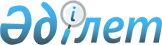 Әлеуметтік маңызы бар азық-түлік тауарларына рұқсат етілген шекті бөлшек сауда бағаларының мөлшерін бекіту туралыМаңғыстау облысы әкімдігінің 2022 жылғы 17 қазандағы № 197 қаулысы. Қазақстан Республикасының Әділет министрлігінде 2022 жылғы 26 қазанда № 30320 болып тіркелді
      Қазақстан Республикасының "Сауда қызметін реттеу туралы" Заңының 8-бабына, Қазақстан Республикасы Ұлттық экономика министрінің міндетін атқарушының 2015 жылғы 30 наурыздағы № 282 "Әлеуметтік маңызы бар азық-түлік тауарларына бөлшек сауда бағаларының шекті мәндерін және оларға бөлшек сауда бағаларының шекті рұқсат етілген мөлшерін белгілеу қағидаларын бекіту туралы" бұйрығына (Нормативтік құқықтық актілерді мемлекеттік тіркеу тізілімінде №11245 болып тіркелген) және әлеуметтік маңызы бар азық-түлік тауарларына бөлшек сауда бағаларының шекті рұқсат етілген мөлшерін бекіту жөніндегі комиссия отырысының 2022 жылғы 15 шілдедегі № 01-02/105 хаттамасына сәйкес Маңғыстау облысының әкімдігі ҚАУЛЫ ЕТЕДІ:
      1. Әлеуметтік маңызы бар азық-түлік тауарларына рұқсат етілген шекті бөлшек сауда бағаларының мөлшері осы қаулының қосымшасына сәйкес бекітілсін.
      2. "Маңғыстау облысының кәсіпкерлік және сауда басқармасы" мемлекеттік мекемесі осы қаулының Қазақстан Республикасының Әділет министрлігінде мемлекеттік тіркелуін қамтамасыз етсін.
      3. Осы қаулының орындалуын бақылау Маңғыстау облысы әкімінің жетекшілік ететін орынбасарына жүктелсін.
      4. Осы қаулы алғашқы ресми жарияланған күнінен кейін күнтізбелік он күн өткен соң қолданысқа енгізіледі. Әлеуметтік маңызы бар азық-түлік тауарларына рұқсат етілген шекті бөлшек сауда бағаларының мөлшері
					© 2012. Қазақстан Республикасы Әділет министрлігінің «Қазақстан Республикасының Заңнама және құқықтық ақпарат институты» ШЖҚ РМК
				
      Маңғыстау облысының әкімі 

Н. Ногаев
Маңғыстау облысы әкімдігінің2022 жылғы 17 қазандағы№ 197 қаулысына қосымша
№
Әлеуметтік маңызы бар азық-түлік тауарының атауы
Өлшем бірлігі
Мөлшері
Мерзімі
1.
Картоп
1 килограмм
261,5 теңге
30 күн
2.
Тауық еті (сан сүйек және іргелес жұмсақ еті бар сан жілік)
1 килограмм
1201 теңге
60 күн